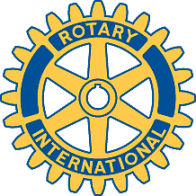 Rotary Club of Carleton Place and Mississippi MillsMeeting of 2 November 2015Thirteen members were present with the President-Elect in the chair. All present expressed their best wishes to President Brenda and her family and especially to Brenda’s mother.With regard to the Rose campaign final numbers of sale must be given to Robert by Thursday evening, November 6 as the supplier needs our order first thing Friday morning. Delivery to us is scheduled for Tuesday November 16 but boxes and paper will be available in advance. Members will be advised of when they can help put the boxes together. Over 200 dozen roses have been sold to date.Members were also asked to contribute to the preparation of the application for charitable status and a volunteer sheet was circulated. Teresa will contact members and provide them with the relevant sections of the application. Acknowledgement of the club’s purchase of a $1,200 “Shelter Box” has been received and the location of the box can be done by accessing www.shelterboxcanada.org, clicking on “Track your box” then “Get Tracking” and insert number 11926 and country code “Canada”. The treasurer advised that a cheque would go this week to reserve a position at the Adventures in Citizenship program to be held next year. Proposals were made how a competition could be held to select the successful student to attend this program. Finally, a volunteer is needed to be the Grants Treasurer for the club and to attend a training session in Arnprior on November 28. The Secretary advised that members who take part in Club activities such as the rose sale, trail maintenance etc. can, if they wish, claim an attendance “make-up” for a regular board meeting held within two weeks before or after such an activity. For example, a member who is involved in the delivery of roses but cannot attend the next board meeting can ask the Secretary to mark her/him present at that meeting. Such action is not required of members but will serve to improve both the member’s and the club’s attendance record. The club’s attendance record is reported monthly to the District.